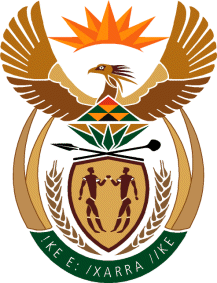 MINISTRYINTERNATIONAL RELATIONS AND COOPERATION   	REPUBLIC OF SOUTH AFRICANATIONAL ASSEMBLYQUESTION FOR WRITTEN REPLY Date of Publication: 18 November 2022Ministry: 25 November 2022Reply date: 02 December 20224403. Mr M S Mabika (DA) to ask the Minister of International Relations and Cooperation:What is the (a) total number of staff employed and/or provided as departmental support in (i) her and (ii) each of the Deputy Minister’s private offices and (b) (i) job title and (ii) annual remuneration package of each specified person?			NW5531EREPLY:(a) total number of staff employed and/or provided as departmental support in (i)	Office of the Minister	:	14 employees(ii)	Office of Deputy Minister 1:	9 employees(ii)	Office of Deputy Minister 2:	11 employees(b) (i) job title and (ii) annual remuneration package of each specified personOffice of the Minister:Office of Deputy Minister 1Office of Deputy Minister 2Job titleAnnual remuneration packageChief of Staff(SL14) R1 473 537 paSenior Secretary(SL7) R269 214 paAdministrative Secretary(SL13) R1 302 102 paPrivate Secretary(SL12) R1 070 169Director: Media Liaison(SL13) R1 302 102 paParliamentary Liaison Officer (SL13) R1 208 691 pa Personal Assistant to the Chief of Staff(SL8) R367 575 paAssistant Appointment Secretary(SL10) R578 841 paAssistant Stakeholder Relations Officer (SL9) R417 858 paChief Registry Clerk(SL7) R 281 514 paDriver/ Messenger(SL5) R201 537 paDomestic Worker(SL3) R128 166 paDomestic Worker(SL3) R128 166 paFood Service Aid(SL3) R128 166 paJob titleAnnual remuneration packageHead of Office(SL13) R1 302 102 paTechnical Specialist(SL13) R1 105 383 paPrivate Secretary(SL12) R964 257 paParliamentary & Cabinet Coordination(SL12) R1 070 169 paCommunity Outreach Officer(SL11) R766 584 paSecretary(SL7) R317 127 paDriver(SL5) R207 639 paDomestic Worker(SL3) R128 166 paDomestic Worker(SL3) R128 166 paJob titleAnnual remuneration packageHead of Office(SL14) R1 347 606 paTechnical Specialist(SL13) R1 121 979 paPersonal Assistant(SL7) R269 214 paPrivate Secretary(SL12) R908 502 paParliamentary & Cabinet Coordination(SL11) R766 584 pa Community Outreach Officer(SL11) R778 080 pa Chief Registry Clerk(SL7) R269 214 paDriver(SL5) R181 599 paDomestic Worker(SL3) R130 092 paDomestic Worker(SL3) R128 166 paFood Service Aid(SL2) R107 196 pa